TanzanieSafari - Essentiel de Tanzanie en privatifCircuitProgrammeJour 1 :  France – Kilimanjaro - ArushaRendez-vous à l’aéroport. Enregistrement et formalités. Décollage à destination de Kilimanjaro. Selon vos vols, arrivée à l’aéroport de Kilimandjaro dans l’après-midi ou soirée. Accueil par notre équipe dès votre sortie de l’aéroport et court transfert vers Arusha et votre lodge. Diner et nuit à l’Arumeru Lodge. 45 km – 50 min route goudronnée La ville d’Arusha : Située au Nord de la Tanzanie, la ville d’Arusha est le point de départ et d’arrivée des Safaris. Nichée à 1400 mètres d’altitudes, au pied du Mont Meru, Arusha bénéficie de températures agréables, selon les saisons entre 13° et 30° Celsius, avec une moyenne de 25°C. L’agglomération est peuplée de plus de 300 000 habitants, et ne cesse de se développer. On retrouve quelques points intéressants comme la fameuse « Clock Tower », qui se situe à mi-chemin entre Le Caire et Le Cap ; ses nombreux marchés très vivants et colorés ; le quartier Nord-Ouest de Sekei qui jouit d’une vie nocturne animée. Pour les collectionneurs ou amateurs de pierres, il est possible de repartir avec de la « Tanzanite », pierre précieuse rare d’un magnifique bleu-violet. A une trentaine de kilomètres se trouve le parc national d’Arusha, qui offre la possibilité d’explorer une multiplicité ensorcelante d’habitats divers en seulement quelques heures. Surplombant la ville, le Mont Meru offre un magnifique arrière-plan avant de partir à la découverte des animaux.Jour 2 :  Arusha – TarangireDépart en matinée pour une journée de safari dans le parc national du Tarangire. Arrivée dans le parc en milieu de matinée. Déjeuner pique-nique pendant votre safari. Poursuite de votre safari jusqu’au soir. En fin d’après-midi, court transfert pour rejoindre votre hébergement. Diner et nuit au Maweninga Camp situé en plein coeur du parc. 120 km – 02h00 route goudronnée + piste Le parc National du Tarangire : A l'origine zone de chasse, ce parc n'a été établi qu'en 1970. Il est aujourd'hui considéré comme l'un des plus beaux refuges de vie sauvage du pays. Il couvre une superficie de 2600 Km², se situe à 1100 mètres d'altitude et son nom lui vient de la rivière Tarangire, qui, du Sud au Nord, traverse le parc sur toute sa longueur. Le couvert végétal est largement dominé par de véritables champs de baobabs, martyrisés par l'autre colosse du parc : l'éléphant dont les groupes comptent parfois plusieurs centaines de têtes. A l’exception du Serengeti, c’est la plus grande concentration de faune sauvage, un paradis pour les prédateurs et l’un des seuls endroits de Tanzanie où l’on peut voir les antilopes de zonesdésertiques comme le majestueux oryx ou l’étrange gazelle à long cou (Gérénuk) ou le petit Koudou. Saison: La saison la plus intéressante va de mi-juillet à mi-février, parfois un peu plus tard si les pluies se font attendre ... Même quand le parc abrite moins d'animaux, sa visite reste passionnante : Les paysages du Tarangire (en saison verte) sont sublimes et sa faune résidente peut réserver de belles surprises.Jour 3 :  Tarangire – Manyara – KaratuDernier safari matinal dans le parc national du Tarangire ; puis départ pour une journée de safari dans le parc national du Lac de Manyara. Déjeuner pique-nique dans le parc. En fin d’après-midi, sortie du parc et court transfert vers la région de Karatu. Diner et nuit au Bashay Rift Lodge. 150 km – 02h45 route goudronnée + piste Le parc du lac de Manyara S’étendant sur 330 Km² (dont 230 de lac), ce parc s’étire au pied des falaises rouges et brunes, hautes de 600 mètres qui caractérisent l’escarpement de la vallée du Rift. Manyara permet un premier contact de qualité avec la faune tanzanienne. Les ornithologues amateurs ou experts, y trouveront ici de quoi satisfaire leur rêve les plus fous, plus de 400 espèces d’oiseaux y ont été recensées. Saison: Manyara offre toute l’année un spectacle de qualité: Saison sèche de juillet à octobre pour les gros mammifères. Saison humide de novembre àjuin pour observer les oiseaux, faire du canoë (quand le niveau du lac le permet) ou admirer les chutes d’eau. Option: Matinée ou après-midi de safari en canoë-kayak sur le lac Manyara. Ce safari fonctionne parfaitement avec un circuit. Votre guide vous déposerasur le site de pique-nique à Endala où nos pirogues vous attendront. (Praticable selon les conditions climatiques)Jour 4 :  Karatu / Cratère Ngorongoro / Olduvai Départ en milieu de matinée pour une journée de safari dans le fameux cratère du Ngorongoro. Déjeuner pique-nique dans le cratère. En milieu d’après-midi, sortie du cratère par une piste escarpée et départ pour la région d’Olduvai. Arrivée au camp et départ pour une petite marche escortée de Masais pour aller admirer, du haut d’un Kopjes, le coucher du soleil sur les plaines du Serengeti. Diner et nuit à l’Olduvai Camp. 70 km – 01h10 route goudronnée + piste Aire de conservation du Ngorongoro : La zone de conservation du Ngorongoro qui s’étend sur presque 8.300 Km² a été créée en 1959. L'aire de conservation couvre des plateaux et des savanes ainsi que la totalité du massif du Ngorongoro, l’altitude y varie de 960 mètres à 3648 mètres (Mont Lolmalasin). Inscrit au patrimoine mondial de l’UNESCO et Réserve biosphère mondiale, le NCA abrite de nombreux sites archéologiques et des populations traditionnelles: Masaïs, Datoga et Hadzabesycohabitent avec une faune sauvage exceptionnelle. Ce territoire est célèbre pour le fameux cratère qui porte le même nom, mais ce n’est le seul point d’intérêt de cette région qui reste incontournable dans un circuit des parcs du nord. Saison: On peut voir les animaux dans le cratère en toute saison. La Migration dans le NCA (plaines d’Olduvai et Ndutu) a lieu de décembre à avril. Les mises-bas de janvier à février. Pour les ornithologues, novembre-mars est la meilleure saison pour les migrateurs. La saison des pluies en mars-avril réserve de belles journées ensoleillées et vous permettra de visiter le cratère avec moins de visiteurs qu’en haute saison. Cratère du Ngorongoro : Joyaux sans égal des safaris en Tanzanie, c’est la vedette du NCA. Le cratère fait 19.2 km de diamètre(taille équivalente à la ville de Paris), 610 m de profondeur et couvre 304 Km². C’est la plusgrande caldeira volcanique, intacte, dans le monde. Le cratère abrite une variété impressionnante d’animaux, et est aussi un véritable havre de paix pour les vieux éléphants males qui viennent y couler une paisible retraite; à noter que les marécages hébergent de magnifiques spécimens aux défenses impressionnantes. Le cratère est l’un des derniers bastions du Rhinocéros noir en Tanzanie du nord, la population d’environ 20 rhinocéros est ici relativement stable et en sécurité. De plus le Cratère Ngorongoro abrite la plus forte densité de prédateurs mammifères d’Afrique, notamment la population de lions la plus dense que l’on connaisse. Région de Karatu : La région de Karatu est très agréable et son paysage offre à ses visiteurs une belle palette de rouges qui reflète les terres arables de la localité. On retrouve de nombreuses plantations de caféiers et une végétation plutôt tropicale, dont les fleurs arborent des couleurs éclatantes. Le choix d’hébergement sur les crêtes du cratère du Ngorongoro étant assez limité, cette zone à l’avantage de sesituer juste avant; de ce fait elle bénéficie d’une large gamme d’hôtel et de Lodge. Le village de Karatu est animé et coloré. Sa rue principale est large et toujours pleine de vie. Le marché est le point de rendez-vous des Masaïs et leurs grands troupeaux de vaches et de chèvres. On y retrouve toute sorte de stands d'épices, de fruits et de légumes… C'est un endroit attirant à visiter et idéal pour acheter des souvenirs, peintures, ornements en bois sculpté et tissus colorés.Jour 5 :  Olduvai – Serengeti (Seronera)Départ tôt en matinée pour une journée de safari dans la région centrale du parc national du Serengeti. Déjeuner pique-nique dans le parc. En fin d’après-midi, court transfert pour rejoindre votre camp. Diner et nuit au Ronjo Camp. Ambiance bivouac et feu de camp. 130 km – 02h30 piste Le parc du Serengeti : Le plus ancien et le plus célèbres des parcs tanzaniens, le Serengeti est fameux pour cette migration annuelle au cours de laquelle six millions de sabots foulent la plaine, zèbres, gazelles, se joignant aux gnous à la recherche de vert pâturages. Même quand la migration est terminée, le Serengeti est sans aucun doute l’un des plus beaux endroits que l’on puisse imaginer pour un safari: on y voit d’immenses troupeaux de buffles; des groupes d’éléphants et de girafes, des milliers de gazelles et d’antilopes. Mais il n’y a pas que les gros mammifères à observer dans le Serengeti; plus de100 espècesdebousiers y ont été répertoriées, ainsi que plus de 500 espèces d’oiseaux. Régnants en seigneurs sur tout cela; les fauves vous offriront le spectacle cruel mais nécessaire de la lutte incessante des prédateurs contre leurs proies. D’une superficie de14.763 Km² (presque 2 fois la Corse) ce parc offre un spectacle permanentet couvre de ce fait des régions et des biotopes très différents.Jour 6 :  Serengeti (Seronera – Grumeti)Safari à l’aube dans le parc du Serengeti (région de Seronera) et courte étape pour rejoindre la région de Grumeti. Vous quitterez ici votre chauffeur-guide et serez pris en charge par l’équipe du Grumeti Hills Déjeuner au Grumeti Hills. Dans l’après-midi repos au lodge ou activités safari partagées dans la région de Grumeti (activités encadrées par du personnel anglophone en commun avec les autres clients du lodge). Diner et nuit au Grumeti Hills. 50 km – 01h00 piste Serengeti (Région de Grumeti) Situé à la lisière du parc national du Serengeti, la région de Grumeti bénéficie d’un panorama unique ainsi que d’un environnement riche en faune. La région rappelle le parc du Serengeti d'il y a 25 ans, la faune y est richissime. La grande migration y arrive dès la fin Mai et s’y trouve encore en Septembre. Ensuite de Septembre jusqu’au mois de Novembre, elle sera encore présente de manière plus éparse. Entre Juillet et Octobre le contraste est saisissant entre le Serengeti (Centre-Sud) et la région de Grumeti : La région est verte alors que le Serengeti (dans une grande partie) est sec et poussiéreux. Cela tient aux orages de convection en provenance du Lac Victoria qui arrose cette petite région pendant la saison sèche. Des activités diurne et nocturne sont possibles : safari à pied (petit circuit de 1,5 kilomètres ou moyenne marche d’une à deux heures ou grand trek d’une journée), rencontres culturelles avec les ethnies locales, safari en 4x4, safari de nuit.Jour 7 :  Serengeti (Grumeti)Tôt le matin, environ 01h30 de marche vers la rivière Grumeti accompagné d’un rangers. Petit déjeuner en pleine brousse sur les berges de la rivière. Journée d’activité dans la région de Grumeti à votre rythme. Selon vos activités, déjeuner pique-nique en brousse ou possibilité de revenir au camp. Safari à pied, en 4x4 et safari de nuit vous seront proposés. (Activités en commun avec les autres clients du lodge). Possibilité également d’une journée plus tranquille afin de profiter des installations du lodge (piscine, massage etc etc). Diner et nuit au Grumeti Hills. (Après le diner, un safari de nuit vous sera organisé en commun avec les autres clients du lodge). Kilométrage et temps selon activités. Jour 8 :  Serengeti – Arusha – Kilimanjaro – DépartEn matinée, transfert vers l’aérodrome d’Ikoma pour embarquer sur un vol régulier à destination d’Arusha. Accueil par notre équipe et transfert en ville pour un déjeuner au « Arusha Coffee Lodge ». Dans l’après-midi, transfert depuis Arusha vers l’aéroport international de Kilimandjaro pour embarquer sur votre vol retour. Décollage, repas et nuit à bord.Jour 9 :  FranceArrivée en France. Les temps et les distances indiqués sont donnés hors safari et peuvent varier selon l’état des pistes. Selon les rotations aériennes, le retour peux se faire le jour 10.Hébergement.Vos hôtels (ou similaires) Arusha : Arumeru Lodge. Tarangire : Maweninga Camp Karatu : Bashay Rift Lodge Olduvai : l’Olduvai Camp Serengeti : Ronjo Camp Grumeti : Grumeti Hills. Arusha : Arumeru Lodge. Pour débuter ou terminer votre safari, l’Arumeru Lodge est idéalement situé entre la ville d’Arusha et l’aéroport de Kilimandjaro. Construit sur une ancienne plantation de caféiers, ce lodge avec une vue imprenable sur le Mt Meru et le Kilimandjaro, est un îlot de tranquillité dans de luxuriants jardins tropicaux. La grande piscine chauffée, permet de se relaxer au milieu de ces espaces verdoyants. Les 30 chambres de l’Arumeru Lodge, sont spacieuses et décorées avec goût. Chaque chambre offre une terrasse donnant sur les jardins où vous pourrez apercevoir les petites antilopes « Dik-dik » et les pintades en liberté entre les chalets. Tarangire : Maweninga Camp Perché sur le sommet d’un imposant massif granitique, ce camp a le privilège d’être dans l’enceinte même du parc national du Tarangire. Les 16 tentes sont toutes équipées de vrais lits, d’un mobilier de terrasse ainsi que d’une partie sanitaire attenante avec douche chaude, petit lavabo et WC. Depuis les terrasses, on domine le parc du Tarangire ainsi que les lacs Manyara et Burunge. Les parties communes sont situées autour d’un un espace qui fait office de restaurant. Un petit bar construit autour des rochers est disponible. Une plateforme en bois domine le parc et forme une terrasse où vous pourrez appréciez de mémorables couchers de soleil à l’heure de l’apéritif. Après le diner vous pourrez vous installer autour du feu de camp, pour faire connaissance avec les Masais qui gardent le camp ou tout simplement apprécier le ciel étoilé. Karatu : Bashay Rift Lodge Idéalement situé (à seulement 8 km de l’entrée du NCA), le Bashay Rift Lodge est construit au sommet d’une colline en plein coeur d’une plantation de caféiers et bénéficie d’une vue imprenable (360°) sur la région qui s’étend des contreforts du Ngorongoro jusqu’aux bords de la Rift Valley (Lake Eyasi). Petite structure de 26 chambres, aménagées différemment, les meilleures possibilités vous seront proposés selon que vous soyez une famille, un groupe d’amis ou un couple en voyage de noces. Le Bashay Rift Lodge propose un confort digne d’un établissement 4 étoiles. Cette adresse est devenue un point de passage très agréable dans circuit des parcs du nord, mais peut également s’avérer une étape très reposante si vous désirez y passer plusieurs nuits. Plusieurs activités au départ de ce Lodge peuvent vous êtes proposées : Sortie en VTT, visite des plantations de caféiers ou d’un village, excursion jusqu’au lac Eyasi ou simple marche aux alentours du Lodge… Sans oublier les massages après une journée de safari. Olduvai : l’Olduvai Camp D'une capacité de 17 tentes, harmonieusement disposées autour du kopjes central, le camp d'Olduvai est le point de départ (à pied) de circuits de trek : du plus simple (admirer le coucher de soleil sur les plaines du Serengeti), jusqu’à des treks de plusieurs jours. Chaque tente dispose d’un excellent confort : Grands lits (doubles ou jumeaux) avec literie, oreillers, dessus de lit … petit mobilier, terrasse avec chaises safari, partie sanitaire attenante à la tente (WC avec eau courante, petit lavabo, douche chaude). Le camp d’Olduvai s’est vu attribué en 2011 la distinction de meilleure Camp par la revue française « Hôtel & Lodge ». Olduvai camp reste une étape incontournable si vous souhaitez vivre une expérience inoubliable. Dans cette zone les safaris hors-pistes sont possibles et la rencontre avec les Masais reste ici naturelle et sincère. Serengeti : Ronjo Camp Ce camp semi permanent est installé au coeur du Serengeti pour la saison est le prolongement parfait d’une journée de safari. Les 16 tentes offrent tout le confort nécessaire (sanitaire attenant, douche chaude, lavabo, électricité solaire). Ici l’harmonie avec la nature et l’expérience d’une nuit en pleine brousse prévalent sur le confort… Ambiance conviviale avec un dîner servi sous une grande tente. Fin de soirée, au bar (très cosy) ou à la lumière des lampes à pétrole autour d’un feu de camp. Ou bien au calme de l’avancée de votre tente, regagnée sous la garde d’un guerrier Massaï. Serengeti : Grumeti Hills Ce camp semi permanent est installé au coeur du Serengeti pour la saison est le prolongement parfait d’une journée de safari. Les 16 tentes offrent tout le confort nécessaire (sanitaire attenant, douche chaude, lavabo, électricité solaire). Ici l’harmonie avec la nature et l’expérience d’une nuit en pleine brousse prévalent sur le confort… Ambiance conviviale avec un dîner servi sous une grande tente. Fin de soirée, au bar (très cosy) ou à la lumière des lampes à pétrole autour d’un feu de camp. Ou bien au calme de l’avancée de votre tente, regagnée sous la garde d’un guerrier Massaï. Séjour en Game Package à Grumeti Hills Les hébergements proposant des formules "Game Package" tel que Grumeti Hills sont des lodges qui organisent des safaris à bord de leurs propres véhicules 4x4 et d’autres activités en regroupant leurs clients. Le plus souvent, les chauffeurs et/ou guides sont uniquement anglophones. Dans le cadre de cette formule, ces activités singulières sont en général proposées le matin et en début de soirée, ce qui laisse le temps aux voyageurs de profiter des installations relaxantes de Grumeti Hills (piscine, salle de massage). Les repas sont proposés au restaurant du lodge ou sous forme de petit déjeuner, déjeuner et dîner en brousse. Une formule attrayante « Game Package » organisée par le lodge inclut des activités de safari exclusives telles que : Safari 4x4 : un circuit d’une cinquantaine de kilomètres permet de couvrir une large zone. Vous y découvrirez divers paysages fascinants fréquentés par une faune remarquable. Au détour d’un bosquet, vous tomberez nez-à-nez avec un troupeau d’éléphants, dans les hautes herbes qui bordent la rivière, vous croiserez des puissants buffles, sur les berges, vous prendrez en photo de redoutables crocodiles. Safari à pied : plusieurs itinéraires d’une durée égale à 1h30 voire 2h00. Accompagnés d’un Ranger et d’un guide professionnel, vous découvrirez les richesses de la nature environnante. Le guide vous apprendra à reconnaître les empreintes des animaux et la fraicheur de ces dernières qui indiquent à quel moment ils sont passés par la piste qui vous mènera bientôt à votre destination. Stupéfaction et surprise épatante seront au rendez-vous, on ne vous en dit pas plus… Attention : les enfants de moins de 12 ans ne sont pas acceptés lors de cette activité. Safari de nuit : La législation contraint normalement tous les véhicules à regagner le lodge ou bien le camp à la tombée de la nuit, soit aux environs de 18h. Or certains comportements animaliers sont uniquement observables une fois le coucher du soleil. C’est là tout l’avantage de cette sortie qui vous ravira par ses découvertes nocturnes captivantes et souvent inattendues. Visite culturelle : le marché quotidien du village de Mugumu – Parfaitement authentique, typique et préservé de l’affluence touristique. Vous y apprécierez l’atmosphère locale, vous expérimenterez l’artisanat régional, vous admirerez les étals de fruits et légumes, les objets usuels aux couleurs chatoyantes. Le fort d’Ikoma – et ses vestiges emprunts d’histoire d’un fort érigé par les Allemands…Formalités.Formalités administratives pour les ressortissants français ou de l'Union Européenne : Visa obligatoire Un passeport dont la validité est supérieure à 6 mois à compter de la date d’arrivée en Tanzanie est exigé par les autorités tanzaniennes. L’Ambassade de Tanzanie à Paris ne délivre plus aucun visa depuis novembre 2019 et privilégie désormais le visa électronique uniquement sur le site du gouvernement : https://eservices.immigration.go.tz/visa/ La demande de visa doit être formulée auprès de l’ambassade de Tanzanie en France. Toutefois, lorsque le voyageur n’a pas la possibilité d’effectuer une demande de visa avant son départ, il peut en obtenir la délivrance aux aéroports internationaux de Dar-Es-Salaam, Zanzibar et Kilimandjaro, ainsi qu’aux ports de Dar-Es-Salaam, Zanzibar et Kigoma. Au passage à la frontière, les officiers de l’immigration peuvent réduire la validité d’un visa délivré en ligne. Il convient donc de vérifier la mention apposée par les services de l’immigration sur le visa lui-même et de respecter strictement la durée du séjour accordé. Il est indispensable d’informer l’autorité tanzanienne délivrant le visa du caractère touristique ou professionnel du séjour. Les tarifs du visa tourisme sont différents et toute personne séjournant sous couvert d’un visa de ce type alors que ses raisons sont professionnelles s’expose à des poursuites judiciaires aux lourdes conséquences (forte amende, expulsion, voire interdiction temporaire ou définitive du territoire). Il est par exemple interdit d’exercer une quelconque activité (même bénévole) avec un visa de tourisme : les intéressés doivent, même pour un court séjour, présenter une demande de permis de résidence de type C. Seuls les dollars américains postérieurs à 2006 sont acceptés pour le paiement des frais de visa à l’entrée de la Tanzanie. . Visa touriste = 50 € ou 50 USD (sans rendu de monnaie possible). Formalités administratives pour les non-ressortissants de l'Union Européenne : Les ressortissants étrangers sont invités à se rapprocher de l’Ambassade du pays de destination afin de connaître les modalités spécifiques qui leur sont applicables en matière de formalités administratives et sanitaires. Vaccinations Assurez-vous d’être à jour dans vos vaccinations habituelles ainsi que celles liées à toutes les zones géographiques visitées. Ainsi, la mise à jour de la vaccination diphtérie-tétanos-poliomyélite (DTP) est recommandée, de même que la vaccination rubéole oreillons et rougeole chez l’enfant. La vaccination antituberculeuse est également souhaitable. Autres vaccinations conseillées : en fonction des conditions locales de voyage, les vaccinations contre la fièvre typhoïde et les hépatites virales A et B peuvent être recommandées. Il est préférable d’être vacciné contre la méningite bactérienne A + C + Y + W135. La vaccination contre la rage peut également être proposée dans certains cas, en fonction des conditions et lieux de séjour. Demandez conseil à votre médecin ou à un centre de vaccinations internationales. Les informations données par les autorités tanzaniennes concernant la vaccination contre la fièvre jaune sont ambigües. La vaccination contre la fièvre jaune n’est en principe obligatoire que pour les personnes en provenance d’un pays où cette fièvre est endémique (1), ou pour celles qui ont transité plus de 12 heures par un de ces pays. Dans la pratique, la preuve de vaccination est souvent exigée de manière indistincte. La vaccination contre la fièvre jaune attestée par un carnet de vaccinations international peut permettre d’éviter des problèmes administratifs à l’aéroport mais ne constitue pas une obligation légale ou médicale.Transport.Nous travaillons avec différentes compagnies régulières pour nos voyages en Tanzanie, telles que :KLM / Ethiopian Airlines / Qatar Airways / Turkish Airlines... Les compagnies sont données à titre indicatif. Concernant les départs de province, des pré & post acheminements peuvent avoir lieu et s'effectuer en avion ou en train si l'itinéraire passe par Paris.Inclus dans le prix.Circuit 10 ou 9 jours / 7 nuits (selon les rotations aériennes) Les vols France / Kilimanjaro / France sur vols réguliers avec ou sans escale Les taxes aériennes à ce jour : 298 € – révisables jusqu’à la facturation finale. L’accueil et l’assistance à l’aéroport de Kilimandjaro La première nuit le jour de votre arrivée. Le transport terrestre en 1 véhicule 4x4 privatisé avec radio et grand toit ouvrant du premier au dernier jour de safari. (Sauf Grumeti Hills) Le logement et la pension complète pendant tout le safari (sauf déjeuner du premier jour et dîner du dernier soir). Les droits d’entrée et de camping dans les réserves et les parcs nationaux. L’excursion dans le cratère du Ngorongoro et les taxes (selon la réglementation en vigueur au jour de la réalisation du devis). Activités partagées au Grumeti Hills. Une glacière et de l’eau minérale, des livres sur la faune et la flore et une paire de jumelles sont à disposition dans les véhicules. 1 guide chauffeur francophone ou anglophone (selon choix et disponibilité) pendant toute la durée du safari. (Sauf Grumeti Hills) Les vols réguliers entre le Serengeti et Arusha et leurs taxes (poids des bagages 15 kg par personne). Le déjeuner du dernier jour. Les transferts stipulés dans le programme. L’assistance 7/7 francophone du bureau de Tanganyika Expéditions à Arusha, Dar et Zanzibar.Non inclus dans le prix.Les frais de visa Tanzanie. (50 € en ligne) Les boissons et les achats personnels. Les pourboires aux chauffeurs du safari (environ 30 us $ par jour de safari par chauffeur). Les pourboires aux personnels des Lodges, hôtels, camps et guides de vos treks. Les suppléments bagages éventuels sur les vols internationaux et domestiques. Les assurances individuelles (annulations, rapatriement) Les modifications éventuelles des règles de visite des parcs nationaux. Les augmentations éventuelles et sans préavis des droits d’entrées imposés par les parcs nationaux. Toutes les prestations non décrites au programme Les assurances multirisques Vous désirez partir en famille ou entre amis ? Pour une demande de 3, 4,5,6 ou 7 personnes merci de nous contacter.PhotosTarifsDate de départDate de retour en FrancePrix minimum en € / pers.07/04/202115/04/20212551.5405/05/202113/05/20212551.5419/05/202127/05/20212551.5409/06/202117/06/20212867.939999999999607/07/202116/07/20213168.519999999999521/07/202130/07/20213168.519999999999511/08/202120/08/20213168.519999999999525/08/202103/09/20213168.519999999999515/09/202124/09/20212989.979999999999622/09/202101/10/20212989.979999999999606/10/202114/10/20212989.979999999999620/10/202128/10/20212989.979999999999610/11/202118/11/20212824.999999999999524/11/202102/12/20212824.999999999999508/12/202116/12/20212824.9999999999995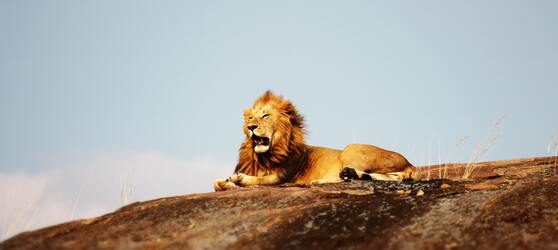 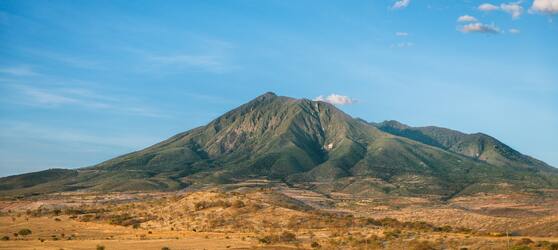 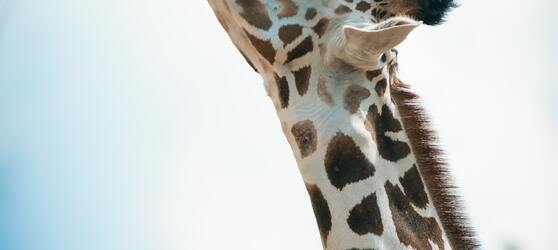 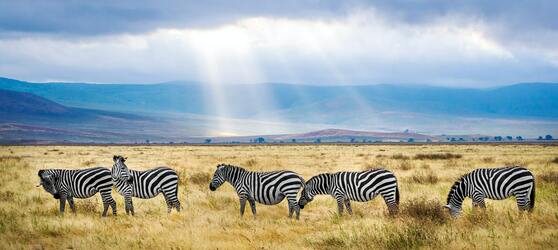 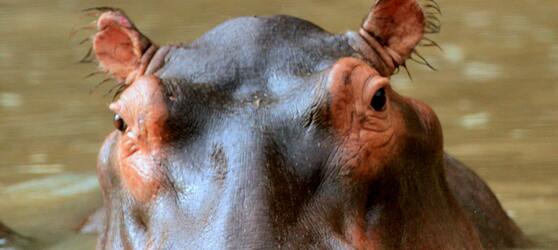 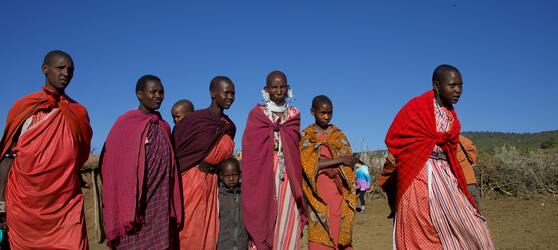 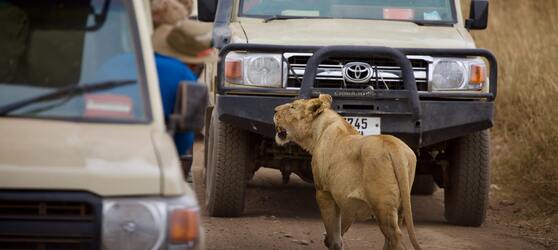 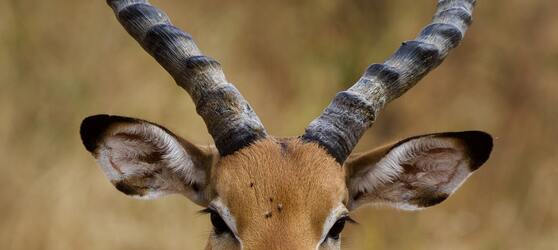 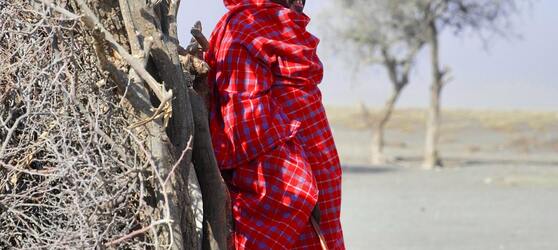 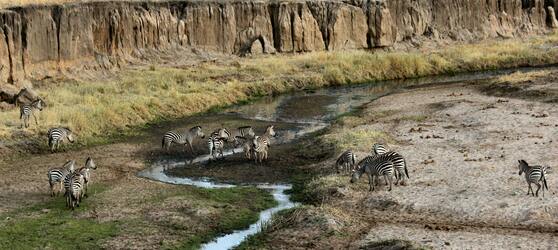 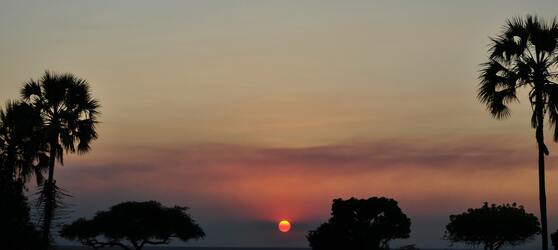 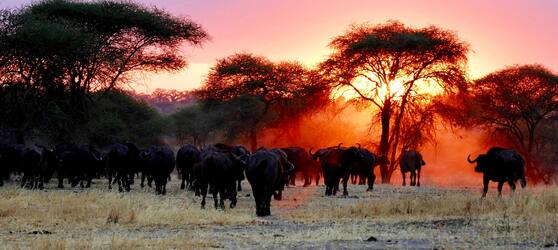 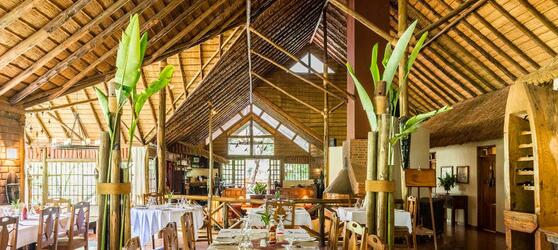 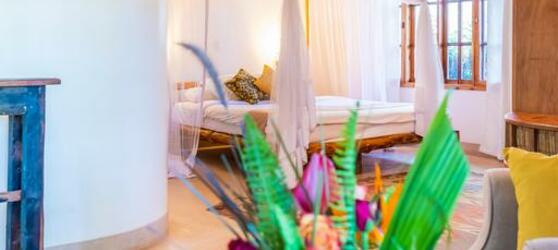 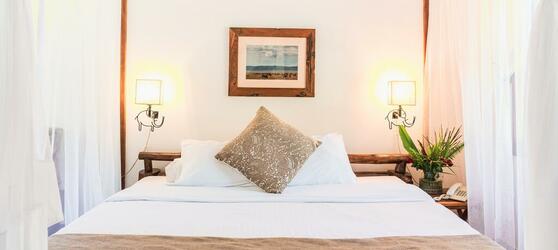 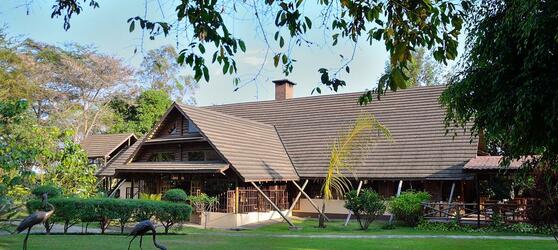 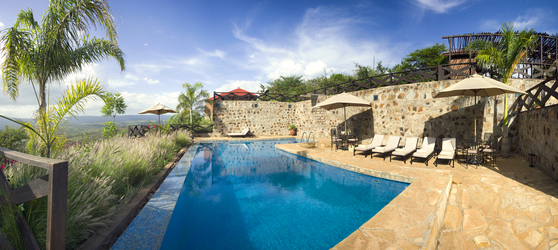 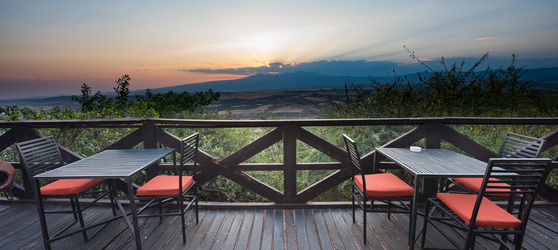 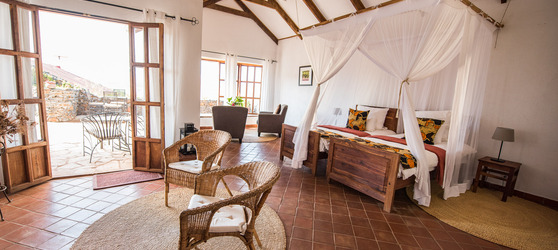 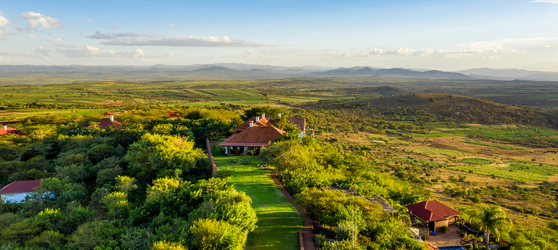 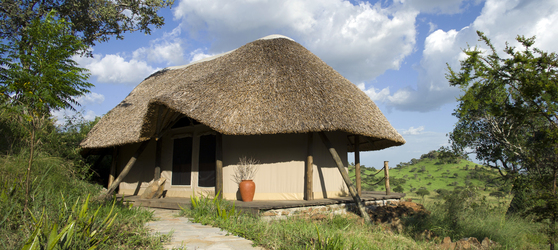 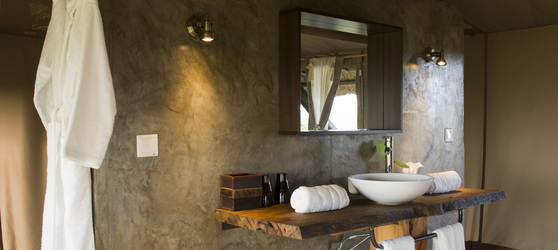 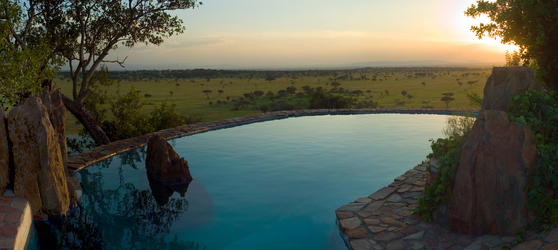 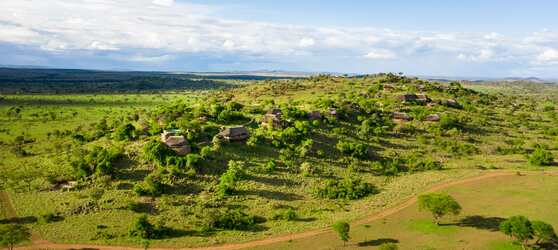 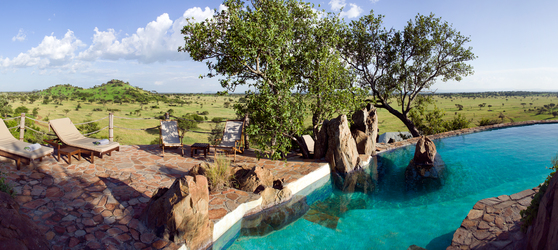 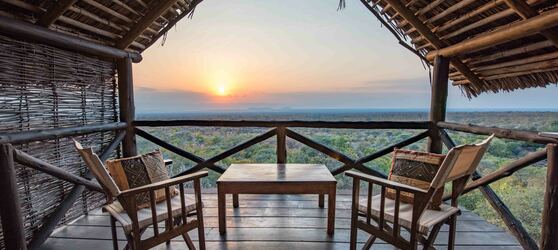 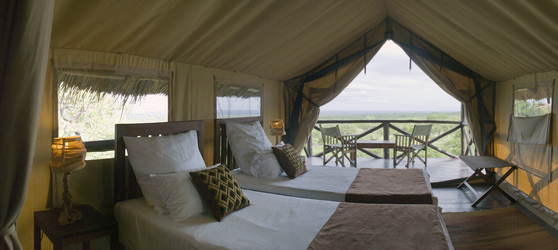 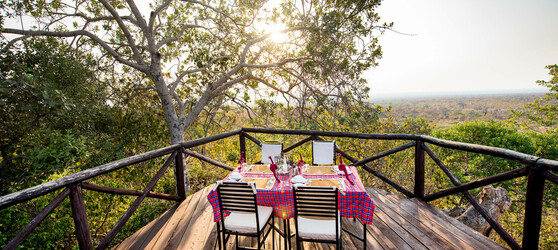 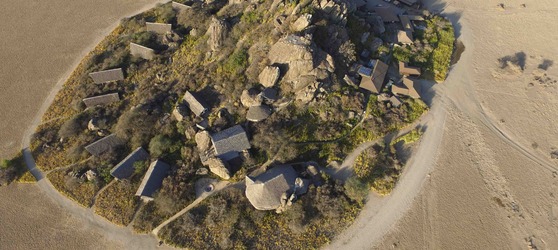 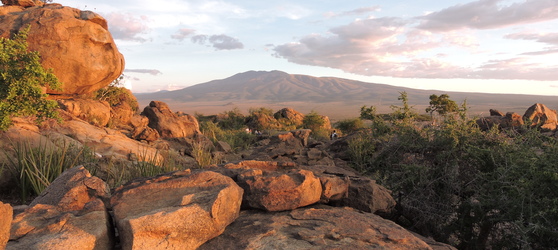 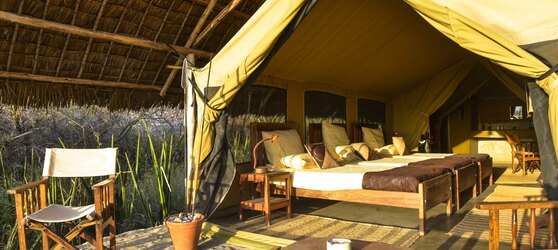 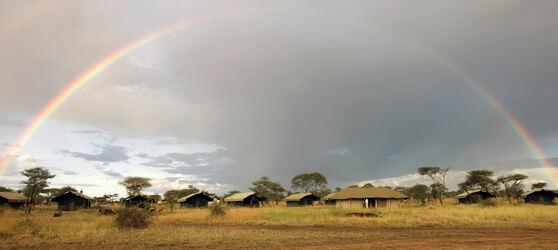 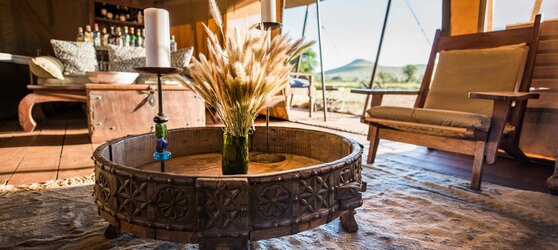 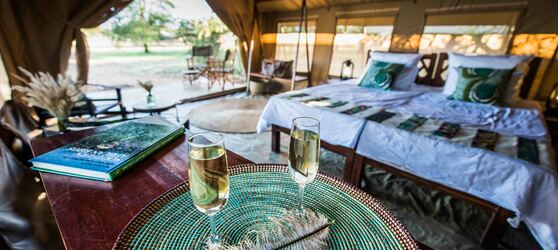 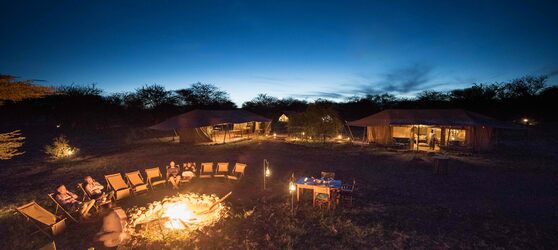 